Výukový materiál vytvořený v rámci projektu „EU peníze školám“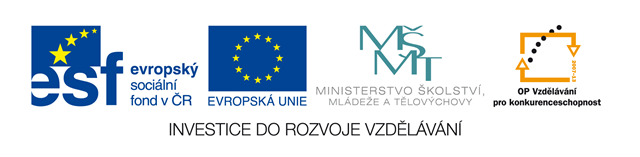 Škola: Střední škola právní – Právní akademie, s.r.o.Typ šablony:	III/2 Inovace a zkvalitnění výuky prostřednictvím ICTProjekt: 				CZ.1.07/1.5.00/34.0236Tematická oblast:	ÚčetnictvíAutor: 				Ing. Vlasta StrakováTéma: 				Daně a časové rozlišeníČíslo materiálu: 	VY_32_INOVACE_UC_10_daně a časové rozlišeníDatum tvorby: 		5. 5. 2013Anotace: 	Prezentace je určena pro žáky 2., 3. 4. ročníku SŠ, slouží k procvičení učiva a ověření znalostí žáků.Klíčová slova: 	účtování daňové povinnosti, daní a dotací – příklady, účtování časového rozlišení - příkladyCVIČENÍ příklad – zúčtování daní a dotací2. příklad – účtování časového rozlišeníCVIČENÍ - ŘEŠENÍ příklad – zúčtování daní a dotací2. příklad – účtování časového rozlišeníZDROJEMrkosová J.: Účetnictví 2011, vydání první, Brno, Computer Press, a.s., 2011, ISBN 978-80-251-3422-1Není-li uveden zdroj, je použitý materiál z vlastních zdrojů autorky.ÚDÚčetní případMDD1.VBÚFÚ vrátil nadměrný odpočet2.VBÚFÚ byla zaplacena záloha na daň z příjmu3.VÚDpřiznání k dani silniční4.VÚDpřiznání k dani z nemovitosti5.VÚDpřiznání k dani z běžné činnosti - splatnéÚDÚčetní případMDD1.VBÚZaplaceno nájemné za leden příštího roku2.VPDZakoupeny „lítačky“ na příští účetní období3.VPDProplacena nevyčerpaná dovolená za minulý rok4.PPDPřijata hotovost za opravy, které bude ÚJ provádět v příštím roce5.VBÚNájemce zaplatil předem ÚDÚčetní případMDD1.VBÚFÚ vrátil nadměrný odpočet2213432.VBÚFÚ byla zaplacena záloha na daň z příjmu3412213.VÚDpřiznání k dani silniční5313454.VÚDpřiznání k dani z nemovitosti5323455.VÚDpřiznání k dani z běžné činnosti - splatné591341ÚDÚčetní případMDD1.VBÚZaplaceno nájemné za leden příštího roku3812212.VPDZakoupeny „lítačky“ na příští účetní období3812113.VPDProplacena nevyčerpaná dovolená za minulý rok3832114.PPDPřijata hotovost za opravy, které bude ÚJ provádět v příštím roce2113845.VBÚNájemce zaplatil předem 221384